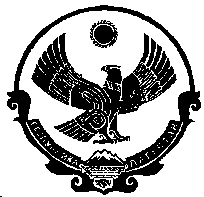  РЕСПУБЛИКА ДАГЕСТАН А Д М И Н И С Т Р А Ц И Я МУНИЦИПАЛЬНОГО ОБРАЗОВАНИЯ «ГОРОД КИЗИЛЮРТ» П О С Т А Н О В Л Е Н И Е№ 402-П										от 19.06.2015г.О подготовке к проведению Всероссийской сельскохозяйственной переписи 2016 года на территории МО «Город Кизилюрт».	В соответствии с Постановлением Правительства Республики Дагестан от 29 мая 2015 года № 165 «О подготовке и проведении Всероссийской сельскохозяйственной переписи 2016 года на территории Республики Дагестан», в целях оказания содействия городскому отделу Государственной статистики в подготовке указанной переписи на территории г.Кизилюрта:Создать комиссию при администрации МО «Город Кизилюрт» по подготовке Всероссийской сельскохозяйственной переписи на территории г.Кизилюрта (далее Комиссия), утвердить ее состав и Положение о Комиссии (приложение № 1, № 2).Заместителю главы администрации МО «Город Кизилюрт» Идрисову М.Г. оказывать помощь городскому органу Государственной статистики в проведении информационно-разъяснительной работы среди населения города.Контроль исполнения настоящего постановления возложить на заместителя главы администрации МО «Город Кизилюрт» Идрисова М.Г.Данное постановление опубликовать в газете «Кизилюртовские вести» и разместить на официальном сайте администрации МО «Город Кизилюрт».                 ГЛАВА                                                                  А.А. БЕКОВПриложение № 1Утвержден постановлением администрации МО «Город Кизилюрт»от 19.06.2015г. № 402-ПС О С Т А ВКомиссии по подготовке к проведению Всероссийской сельскохозяйственной переписи 2016 года на территории МО «Город Кизилюрт».Идрисов М.Г. – заместитель главы администрации МО «Город Кизилюрт» - председатель Комиссии.Халитов Г.Х. – начальник отдела Госстатистики в г.Кизилюрте – заместитель председателя Комиссии (по согласованию).Алигаджиев М.Б. – руководитель ветуправления г.Кизилюрта (по согласованию).Акашев А.Г. – начальник службы МАУ «Управление МС и СЗ».Тажудинова З.В. – помощник главы администрации МО «Город Кизилюрт» по пос.Бавтугай.Хачаев Ш.А. – ведущий специалист администрации МО «Город Кизилюрт».Мусаев А. – помощник главы администрации МО «Город Кизилюрт» по сел.Ст.Бавтугай.Умагалов Ш. – ведущий специалист отдела архитектуры и градостроительства МО «Город Кизилюрт».Приложение № 2Утверждено постановлением администрации МО «Город Кизилюрт»от 19.06.2015г. № 402-ПП О Л О Ж Е Н И Ео комиссии по подготовке к проведению Всероссийской сельскохозяйственной переписи 2016 года на территории МО «Город Кизилюрт»Комиссия по подготовке к проведению Всероссийской сельскохозяйственной переписи на территории МО «Город Кизилюрт» (далее Комиссия) создается в целях содействия организационного и качественного проведения сельскохозяйственной переписи на территории МО «Город Кизилюрт».Комиссия в своей работе руководствуется постановлением Правительства Республики Дагестан от 29 мая 2015 года № 165 и настоящим Положением.Основными задачами Комиссии являются:- организация представления в отдел государственной статистики сведения о расположенных на территории МО «Город Кизилюрт» хозяйств граждан, владеющих земельными участками, либо использующих эти участки, либо имеющих поголовье сельскохозяйственных животных;- оперативное решение вопросов, связанных с подготовкой и проведением Всероссийской сельскохозяйственной переписи.Комиссия имеет право:- заслушивать на своих заседаниях представителей по ветеринарному и фитосанитарному надзору, кадастровой палаты, руководителей дачных сообществ, представителей органов местного самоуправления;- в случае необходимости вносить предложение по отдельным вопросам, связанным с подготовкой к Всероссийской сельскохозяйственной переписи на рассмотрение в администрацию г.Кизилюрта.Заседание Комиссии проводится по мере необходимости, но не реже одного раза в квартал. Заседание Комиссии считаются правомочными, если на них присутствуют более половины ее членов.Решения Комиссии принимаются простым большинством голосов присутствующих на заседании членов Комиссии путем открытого голосования. В случае равенства голосов, решающим является голос председателя Комиссии. 